Χαλάνδρι, 15/11/2017
Αρ. πρωτ.: 42544
 
ΕΛΛΗΝΙΚΗ ΔΗΜΟΚΡΑΤΙΑ 
ΝΟΜΟΣ ΑΤΤΙΚΗΣ                                                                            
ΔΗΜΟΣ ΧΑΛΑΝΔΡΙΟΥ
 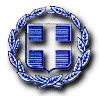 ΑΝΑΚΟΙΝΩΣΗ 

 για τη σύναψη ΣΥΜΒΑΣΗΣ ΜΙΣΘΩΣΗΣ ΕΡΓΟΥ
O ΔΗΜΟΣ ΧΑΛΑΝΔΡΙΟΥ 

 Έχοντας υπόψη:
 1. Τις διατάξεις του άρθρου 6 του Ν. 2527/1997, όπως έχουν τροποποιηθεί και ισχύουν.
2. Τις διατάξεις του Ν. 3852/2010, όπως έχουν τροποποιηθεί και ισχύουν.
3. Τις διατάξεις του άρθρου 6 του Ν. 2527/1997 , όπως τροποποιήθηκε από τις διατάξεις του άρθρθου 10 του  Ν. 3812/2009 καθώς και τις διατάξεις του άρθρου 26 του Ν. 4325/2015 όπως συμπληρώθηκε με τις διατάξεις του άρθρου 24 του Ν. 4368/2016.
4. Την με αρ. 433/2017  Απόφαση του Δημοτικού Συμβουλίου Χαλανδρίου περί καθορισμού ειδικοτήτων του προς πρόσληψη προσωπικού με σύμβαση μίσθωσης έργου.
5. Την υπ΄αρ. πρωτ. ΔΙΠΑΑΔ/Φ. ΕΓΚΡ/109/20015/01.08.2017 Απόφαση της Επιτροπής του άρθρου 2 παρ. 1 της αρ. 33/2006 ΠΥΣ «Αναστολή διορισμών και προσλήψεων στο Δημόσιο.
6. Τον με αρ. πρωτ. 26841/4.8.2017  Πίνακα «΄Εγκριση συμβάσεων μίσθωσης έργου» του Υπουργείου Εσωτερικών .
7. Τις  με αρ. πρωτ. 4990/ 7.4.2017 και 4989/7.4.2017     βεβαιώσεις  του ΑΣΕΠ
8. Την με αρ. 99/2017 Απόφαση του Δημοτικού Συμβουλίου περί πρόσληψης προσωπικού με σύμβαση μίσθωσης έργου.
9. Τις  με αρ. 28875 και 29414/8.9.2017 βεβαιώσεις της Δ/νσης Οικονομικής Διαχείρισης.
10. Την με αρ. πρωτ. 78438/28300/27.10.2017 Απόφαση  του Συντονιστή Αποκεντρωμένης  Διοίκησης Αττικής
 ΑΝΑΚΟΙΝΩΝΕΙ
  
Την πρόσληψη με σύμβαση μίσθωσης έργου χρονικής διάρκειας μέχρι ένα (1) έτος από την σύναψή της, για τις ανάγκες της Δ/νσης Κοινωνικής Μέριμνας:
 
ΑΠΑΡΑΙΤΗΤΑ ΔΙΚΑΙΟΛΟΓΗΤΙΚΑ 

Οι ενδιαφερόμενοι μαζί με την αίτησή τους πρέπει να υποβάλουν υποχρεωτικώς τα εξής δικαιολογητικά:
 
1. Έντυπη αίτηση
2. Αντίγραφο πτυχίου
3. Άδεια άσκησης επαγγέλματος
4. Πιστοποιητικό εγγραφής στον Ιατρικό Σύλλογο
5. Τίτλος ιατρικής ειδικότητας
6. Πιστοποίηση στο σύστημα ηλεκτρονικής συνταγογράφησης.
7. Φωτοτυπία αστυνομικής ταυτότητας
8. Προϋπηρεσία
 Κατά την επιλογή θα συνεκτιμηθούν τα τυπικά και ουσιαστικά προσόντα, τα οποία κατά την κοινή πείρα μαρτυρούν καταλληλότητα των επιλεγόμενων για το συγκεκριμένο έργο καθώς επίσης και προηγούμενη εμπειρία.ΠΡΟΘΕΣΜΙΑ ΚΑΙ ΤΟΠΟΣ ΥΠΟΒΟΛΗΣ ΑΙΤΗΣΕΩΝΟι ενδιαφερόμενοι μπορούν να υποβάλουν την αίτησή τους και τα σχετικά  δικαιολογητικά κατά τις εργάσιμες ημέρες και ώρες είτε αυτοπροσώπως, είτε με άλλο εξουσιοδοτημένο από αυτούς πρόσωπο, (εφόσον η εξουσιοδότηση φέρει την υπογραφή τους θεωρημένη από δημόσια αρχή)στο Δήμο Χαλανδρίου, Αγίου Γεωργίου 30,  Χαλάνδρι,ΤΚ 152 34,  απευθύνοντάς την  στο Τμήμα Ιδ. Δικαίου προσωπικού,  (τηλ. 2132023865 ,862,870).   
 
Οι  ενδιαφερόμενοι θα υποβάλουν την αίτησή τους και τα δικαιολογητικά μέσα σε προθεσμία πέντε (5) ημερών από την τελευταία δημοσίευση στον ημερήσιο τύπο.Ο ΔΗΜΑΡΧΟΣ  ΧΑΛΑΝΔΡΙΟΥ 
 
 
 
 ΣΥΜΕΩΝ (ΣΙΜΟΣ) ΡΟΥΣΣΟΣΑΤΟΜΑΕΙΔΙΚΟΤΗΤΑΧΡΟΝΟΣ ΕΒΔΟΜΑΔΙΑΙΑΣ ΕΡΓΑΣΙΑΣ     1ΠΕ ΠΑΙΔΙΑΤΡΟΣ2 ΤΡΙΩΡΑ /ΕΒΔΟΜΑΔΑ     1ΠΕ ΠΑΙΔΙΑΤΡΟΣ3 ΤΡΙΩΡΑ / ΕΒΔΟΜΑΔΑ     1ΠΕ ΠΑΘΟΛΟΓΟΣ2 ΤΡΙΩΡΑ/ΕΒΔΟΜΑΔΑ